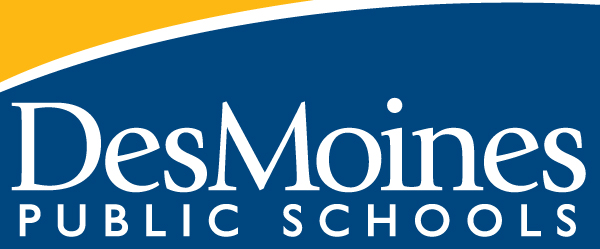 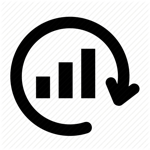 Standards-Referenced Grading BasicsThe teacher designs instructional activities that grow and measure a student’s skills in the elements identified on our topic scales. Each scale features many such skills and knowledges, also called learning targets. These are noted on the scale below with letters (A, B, C) and occur at Levels 2 and 3 of the scale. In the grade book, a specific learning activity could be marked as being 3A, meaning that the task measured the A item at Level 3.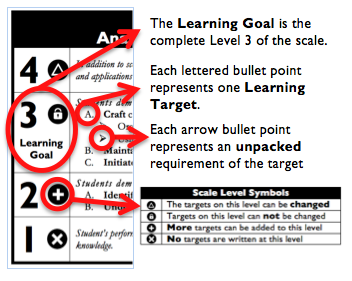 When identifying a Topic Score, the teacher looks at all evidence for the topic. The table to the right shows which Topic Score is entered based on what the Body of Evidence shows. Only scores of 4, 3.5, 3, 2.5, 2, 1.5, 1, and 0 can be entered as Topic Scores.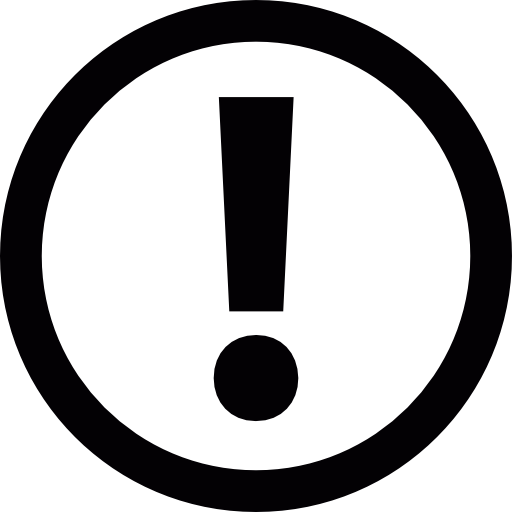 Process-Based SRGProcess-Based SRG is defined as an SRG course design where the same scale recurs throughout the course, but the level of complexity of text and intricacy of task increase over time. This course does not have a traditional unit-based design. Instead, students cycle through the same basic topics repeatedly as they progress through the course, with the complexity of the text, analysis, and writing expectations increasing steadily throughout. To account for this, process-based courses consider evidence using a “Sliding Window” approach. When determining the topic score for a grading topic, the most recent evidence determines the topic score. Teacher discretion remains a vital part of this determination, but it is hard to overlook evidence from the most recent (and therefore most rigorous) assessments. Course Map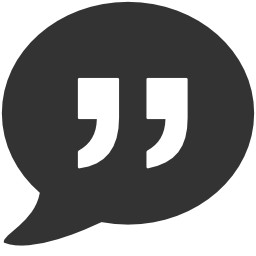 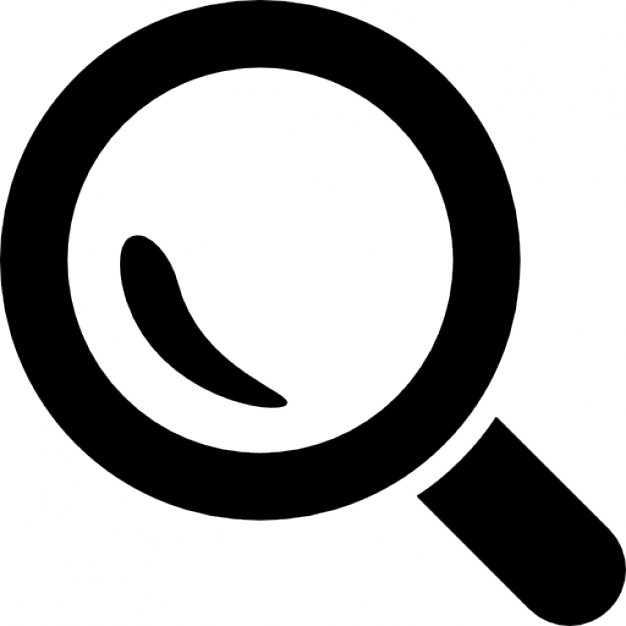 Evidence shows the student can...Topic ScoreDemonstrate all learning targets from Level 3 and Level 44.0Demonstrate all learning targets from Level 3 with partial success at Level 43.5Demonstrate all learning targets from Level 33.0Demonstrate at least half of the Level 3 learning targets2.5Demonstrate all learning targets from Level 2 but none of the learning targets from Level 32.0Demonstrate at least half of the Level 2 learning targets and no Level 3 learning targets1.5Demonstrate none of the learning targets from Level 2 or Level 31.0Produce no evidence appropriate to the learning targets at any level0Grading TopicContent StandardsWriting for Specific PurposesWriting 1Writing 2Writing 3Writing 4Developing WritingWriting 5Writing 6Collaborating in DiscussionsSpeaking and Listening 1Analyzing Complex LanguageReading Literature 4Reading Informational Text 4Language 4Language 5Grading Topic:Writing for Specific PurposesGrading Topic:Writing for Specific PurposesGrading Topic:Writing for Specific Purposes4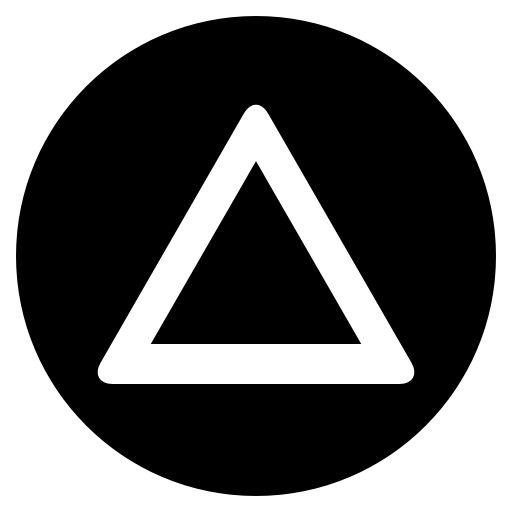 In addition to meeting the Learning Goal, students demonstrate a command of voice and style that rises above formulaic writing3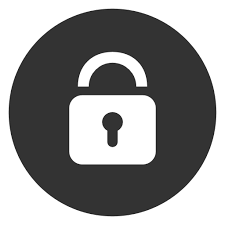 Students demonstrate they have the ability to write substantial coherent writing in which the development, organization, and style are appropriate the task, purpose, and audience:Write argumentative pieces that attend to the requirements of the argumentative genre of writingWrite informative pieces that attend to the requirements of the informative/explanatory genre of writingWrite creative pieces that attend to the requirements of the narrative/creative genre of writingLearning GoalLearning GoalStudents demonstrate they have the ability to write substantial coherent writing in which the development, organization, and style are appropriate the task, purpose, and audience:Write argumentative pieces that attend to the requirements of the argumentative genre of writingWrite informative pieces that attend to the requirements of the informative/explanatory genre of writingWrite creative pieces that attend to the requirements of the narrative/creative genre of writing2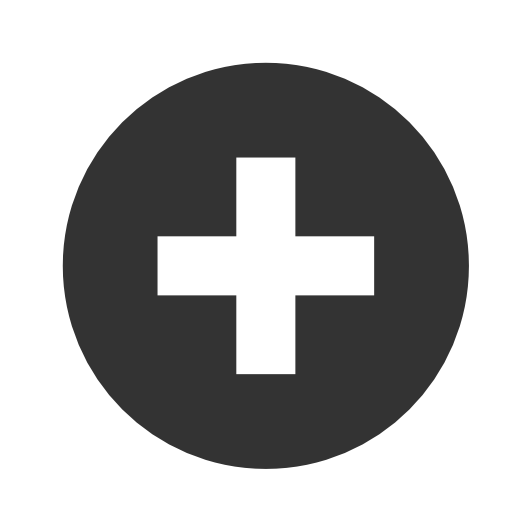 Students demonstrate they have the ability to:Plan and organize a writing pieceIdentify targeted characteristics in a sample writing pieceWrite a brief piece on demand as appropriate to a specific task, purpose, or audience 1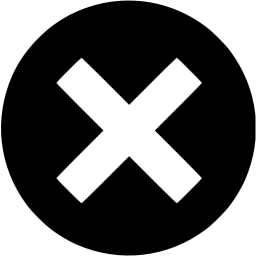 Student’s performance reflects insufficient progress towards foundational skills and knowledge.Requirements of Each Primary Writing GenreRequirements of Each Primary Writing GenreRequirements of Each Primary Writing GenreArgumentativeInformativeCreativeStudents demonstrate they have the ability to write substantial arguments to support claims in an analysis of substantive topics or texts, using valid reasoning and relevant and sufficient evidence:Introduce precise, knowledgeable claimsEstablish the significance of the claimsDistinguish the claims from alternate or opposing claimsCreate an organization that logically sequences claims, counterclaims, and evidenceDevelop claims and counterclaims fairly and thoroughly, supplying the most relevant evidence for each while pointing out the strengths and limitations of bothAddress the audience’s knowledge level, values, and possible biases in the development of the argumentUse varied syntax to link the major sections of the text, create cohesion, and clarify the relationships among claims, evidence, commentary, and counterclaimsEstablish and maintain a formal style and objective tone while attending to the norms and conventions as appropriate to academic writingProvide a conclusion that follows from and supports the argumentStudents demonstrate they have the ability to write substantial informative texts to examine and convey complex ideas, concepts, and information clearly and accurately through the effective selection, organization, and analysis of content:Introduce a topicOrganize complex ideas, concepts, and information so that each new element builds on that which precedes it to create a unified wholeInclude formatting (example: headings), graphics (example: figures, tables) and multimedia when useful to aiding comprehensionDevelop the topic thoroughly by selecting the most significant and relevant facts, extended definitions, concrete details, quotations, or other information and examples Address the audience’s knowledge of the topic in the development and organization of the textUse appropriate and varied transitions and syntax to link the major sections of the text, create cohesion, and clarify the relationships among complex ideas and conceptsUse precise language, domain-specific vocabulary, and techniques such as metaphor, simile, and analogy to manage the complexity of the topicEstablish and maintain a formal style and objective tone while attending to the norms and conventions as appropriate to academic writingProvide a conclusion that follows from and supports the information or explanation presentedStudents demonstrate they have the ability to write substantial pieces (such as poems or stories) to develop real or imagined experiences or events using effective techniques and well-chosen details that attend to the following criteria as appropriate to the genre of writing:Engage the reader by setting out a problem, situation, or observation and its significanceOrient the reader by establishing one or multiple points of view and introducing a narrator and/or charactersUse narrative techniques, such as dialogue, pacing, description, reflection, and multiple plot lines, to develop experiences, events, and/or charactersUse a variety of techniques to create a smooth sequence of events that build on one another to create a coherent whole and build toward a particular tone and outcomeUse precise words and phrases, telling details, and sensory language to convey a vivid picture of the experiences, events, setting, and/or charactersProvide a conclusion that follows from and reflects on what is experienced, observed, or resolved over the course of the narrativeGrading Topic:Developing WritingGrading Topic:Developing WritingGrading Topic:Developing Writing4In addition to meeting the Learning Goal, the student demonstrates a command of voice and style that rises above formulaic writing.3Students demonstrate they have the ability to:Develop and strengthen writing by planning, revising, and editingProduce, publish, and update individual or shared writing productsLearning GoalLearning GoalStudents demonstrate they have the ability to:Develop and strengthen writing by planning, revising, and editingProduce, publish, and update individual or shared writing products2Students demonstrate they have the ability to:Plan writing using a template or graphic organizerDemonstrate the features of various technologies for producing and publishing writing1Student’s performance reflects insufficient progress towards foundational skills and knowledge.Grading Topic:Collaborating in DiscussionsGrading Topic:Collaborating in DiscussionsGrading Topic:Collaborating in Discussions4In addition to the Learning Goal, the student demonstrates a command of collaboration and discussion that reflects leadership and insightfulness.3Students initiate and engage effectively in a range of collaborative discussions with diverse partners on topics and texts, building on others’ ideas and expressing their own clearly and persuasively:Come to discussions prepared, having read and researched material under study; explicitly draw on that preparation by referring to evidence from texts and other research on the topic to stimulate a thoughtful, well-reasoned exchange of ideasPropel conversations by posing and responding to questions that probe reasoning and evidence; ensure a hearing for a full range of positions on a topic; clarify, verify, or challenge ideas and conclusions; promote divergent and creative perspectivesRespond thoughtfully to diverse perspectives; synthesize comments, claims, and evidence made on all sides of an issue; resolve contradictions when possible; determine what additional information or research is required to deepen the investigation or complete the taskLearning GoalLearning GoalStudents initiate and engage effectively in a range of collaborative discussions with diverse partners on topics and texts, building on others’ ideas and expressing their own clearly and persuasively:Come to discussions prepared, having read and researched material under study; explicitly draw on that preparation by referring to evidence from texts and other research on the topic to stimulate a thoughtful, well-reasoned exchange of ideasPropel conversations by posing and responding to questions that probe reasoning and evidence; ensure a hearing for a full range of positions on a topic; clarify, verify, or challenge ideas and conclusions; promote divergent and creative perspectivesRespond thoughtfully to diverse perspectives; synthesize comments, claims, and evidence made on all sides of an issue; resolve contradictions when possible; determine what additional information or research is required to deepen the investigation or complete the task2Students demonstrate they have the ability to:Work with peers to promote civil, democratic discussions and decision making, set clear goals and deadlines, and establish individual roles as neededParticipate actively in one-on-one, small-group, or class discussions in a thoughtful and appropriate mannerPrepare for participation in a discussion1Student’s performance reflects insufficient progress towards foundational skills and knowledge.Grading Topic:Analyzing Complex LanguageGrading Topic:Analyzing Complex LanguageGrading Topic:Analyzing Complex Language4In addition to meeting the Learning Goal, students demonstrate in-depth inferences and applications:Possible Target: Investigation3Students demonstrate they have the ability to:Analyze the impact of specific word choices on meaning and tone in a text, including words with multiple meanings or language that is particularly fresh, engaging, or beautifulAnalyze how an author uses and refines the meaning of a key term or terms over the course of a textAnalyze the role of figures of speech (for example, hyperbole, paradox) in a textAnalyze nuances in the connotations/meanings of words with similar denotations/definitions in a textLearning GoalLearning GoalStudents demonstrate they have the ability to:Analyze the impact of specific word choices on meaning and tone in a text, including words with multiple meanings or language that is particularly fresh, engaging, or beautifulAnalyze how an author uses and refines the meaning of a key term or terms over the course of a textAnalyze the role of figures of speech (for example, hyperbole, paradox) in a textAnalyze nuances in the connotations/meanings of words with similar denotations/definitions in a text2Students demonstrate they have the ability to:Identify specific words that impact meaning and tone in a textInterpret figures of speech in context in a textDetermine meanings of words and phrases as they are used in a text, including figurative, connotative, and technical meanings (using such strategies as context clues, root and affix patterns, or consulting references)1Student’s performance reflects insufficient progress towards foundational skills and knowledge.